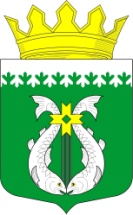 РОССИЙСКАЯ ФЕДЕРАЦИЯРЕСПУБЛИКА  КАРЕЛИЯАДМИНИСТРАЦИЯМУНИЦИПАЛЬНОГО ОБРАЗОВАНИЯ "СУОЯРВСКИЙ РАЙОН"ПОСТАНОВЛЕНИЕ          21.03.2022				                                                                   №  254Об утверждении Административного регламента   предоставления  администрацией муниципального образования «Суоярвский район»
 муниципальной  услуги «Постановка на учет и направление детей в муниципальные образовательные организации,
реализующие образовательные программы дошкольного образования»В соответствии с Федеральным законом от 27 июля 2010 года № 210-ФЗ «Об организации предоставления государственных и муниципальных услуг»Администрация муниципального образования «Суоярвский район» 1.  Утвердить административный регламент предоставления администрацией муниципального образования «Суоярвский район» муниципальной услуги «Постановка на учет и направление детей в муниципальные образовательные организации, реализующие образовательные программы дошкольного образования» (прилагается).2.    Признать утратившим силу постановление администрации муниципального образования «Суоярвский район» № 574 от 27.10.2017 года «Об утверждении Административного  регламента администрации муниципального образования «Суоярвский район»   предоставления администрацией муниципального образования «Суоярвский район» муниципальной услуги по приему заявлений, постановке на учет и зачислению детей в образовательные организации, реализующие основную образовательную программу дошкольного образования (детские сады).3.  Обнародовать   Постановление   путем размещения на официальном сайте муниципального образования» Суоярвский район. Глава  Администрации                                                                                         Р.В. ПетровРазослать: Дело, ОО,  Смирнова Е.Н., ОУ-8ПриложениеУтвержденоПостановлением  № 254 от 21 марта 2022г.    Административный регламент предоставления  администрацией муниципального образования «Суоярвский район»
 муниципальной  услуги «Постановка на учет и направление детей в
   муниципальные образовательные организации,
реализующие образовательные программы дошкольного образования»Общие положенияПредмет регулирования Административного регламентаАдминистративный регламент предоставления администрацией муниципального образования «Суоярвский район»   муниципальной услуги «Постановка на учет и направление детей в    муниципальные  образовательные организации, реализующие образовательные программы дошкольного образования» (далее - Административный регламент) разработан в целях   повышения качества предоставления и доступности предоставления муниципальной услуги, создания комфортных условий для участников отношений, возникающих при предоставлении муниципальной услуги, определения сроков и последовательности действий (административных процедур) Администрации муниципального образования «Суоярвский район» (далее - уполномоченный орган) при предоставлении муниципальной услуги. Настоящий Административный регламент регулирует отношения, возникающие на основании пункта 6 части 1, части 2 статьи 9, части 4.1 статьи 67 Федерального закона от 29 декабря 2012 г. № 273-ФЗ «Об образовании в Российской Федерации»  Круг ЗаявителейЗаявителем на получение муниципальной услуги является родитель (законный представитель) ребенка (далее - заявитель).Заявителем на получение  муниципальной) услуги посредством федеральной государственной информационной системы «Единый портал государственных и муниципальных услуг (функций)» (далее - ЕПГУ) (https://www.gosuslugi.ru/) и/ или региональных порталов государственных и муниципальных услуг (функций) (далее - РПГУ) является родитель (законный представитель) ребенка, завершивший прохождение процедуры регистрации в федеральной государственной информационной системе «Единая система идентификации и аутентификации в инфраструктуре, обеспечивающей информационно-технологическое взаимодействие информационных систем, используемых для предоставления государственных и муниципальных услуг в электронной форме» (далее - ЕСИА).Требования к порядку информирования о предоставлении                        муниципальной услугиИнформирование о порядке предоставления   муниципальной услуги осуществляется:непосредственно при личном приеме заявителя в Отдел  образования и социальной политики Администрации муниципального образования «Суоярвский район», а также в муниципальные дошкольные образовательные учреждения  и муниципальные общеобразовательные учреждения Суоярвского района (далее - Уполномоченный орган), подведомственной Уполномоченному органу организации , или многофункциональном центре предоставления  государственных  имуниципальных услуг (далее - многофункциональный центр);по телефону в Уполномоченном органе или многофункциональном центре;письменно, в том числе посредством электронной почты, почтовой связи общего пользования (далее - почтовой связи);посредством размещения в открытой и доступной форме информации в информационно-телекоммуникационной сети «Интернет»:на ЕПГУ и/ или РПГУ;на официальном сайте Уполномоченного органа https://suojarvi.ru;посредством размещения информации на информационных стендах Уполномоченного органа или многофункционального центра.Информирование осуществляется по вопросам, касающимся:способов подачи заявления о предоставлении муниципальной услуги;адресов Уполномоченного органа и многофункциональных центров, обращаться в которые необходимо для предоставления   муниципальной услуги;справочной информации о работе Уполномоченного органа (структурных подразделений Уполномоченного органа) и многофункциональных центров;документов, необходимых для предоставления муниципальной услуги и услуг, которые включены в перечень услуг, необходимых и обязательных для предоставления муниципальной услуги;порядка и сроков предоставления   муниципальной услуги;порядка получения сведений о ходе рассмотрения заявления о предоставлении    муниципальной услуги и о результатах предоставления    муниципальной услуги;порядка досудебного (внесудебного) обжалования действий (бездействия) должностных лиц, и принимаемых ими решений при предоставлении    муниципальной услуги.Получение информации по вопросам предоставления   муниципальной услуги и услуг, которые включены в перечень услуг, необходимых и обязательных для предоставления    муниципальной  услуги, осуществляется бесплатно.При устном обращении заявителя (лично или по телефону) должностное лицо Уполномоченного органа, работник многофункционального центра, осуществляющий консультирование, подробно и в вежливой (корректной) форме информирует обратившихся по интересующим вопросам.Ответ на телефонный звонок должен начинаться с информации о наименовании органа, в который позвонил заявитель, фамилии, имени, отчества (последнее - при наличии) и должности специалиста, принявшего телефонный звонок.Если должностное лицо Уполномоченного органа, работник многофункционального центра не может самостоятельно дать ответ, телефонный звонок должен быть переадресован (переведен) на другое должностное лицо или же обратившемуся лицу должен быть сообщен телефонный номер, по которому можно будет получить необходимую информацию.Если подготовка ответа требует продолжительного времени, он предлагает заявителю один из следующих вариантов дальнейших действий:изложить обращение в письменной форме и направить по электронной почте Уполномоченного органа, многофункционального центра или посредством почтовой связи;назначить другое время для консультаций;прийти лично.Должностное лицо Уполномоченного органа, работник многофункционального центра не вправе осуществлять информирование, выходящее за рамки стандартных процедур и условий предоставления государственной (муниципальной) услуги, и влияющее прямо или косвенно на принимаемое решение.Продолжительность информирования по телефону не должна превышать 10 минут.Информирование осуществляется в соответствии с графиком приема граждан.По письменному обращению должностное лицо Уполномоченного органа, ответственное за предоставление   муниципальной услуги, работник многофункционального центра подробно в письменной форме разъясняет гражданину сведения по вопросам, указанным в пункте 1.4. настоящего Административного регламента в порядке, установленном Федеральным законом от 2 мая 2006 г. № 59-ФЗ «О порядке рассмотрения обращений граждан Российской Федерации».На ЕПГУ размещаются сведения, предусмотренные Положением о федеральной государственной информационной системе «Федеральный реестр государственных и муниципальных услуг (функций)», утвержденным постановлением Правительства Российской Федерации от 24 октября 2011 г. № 861.Доступ к информации о сроках, порядке предоставления   муниципальной  услуги и документах, необходимых для предоставления    муниципальной  услуги, осуществляется без выполнения заявителем каких-либо требований, в том числе без использования программного обеспечения, установка которого на технические средства заявителя требует заключения лицензионного или иного соглашения с правообладателем программного обеспечения, предусматривающего взимание платы, регистрацию или авторизацию заявителя или предоставление им персональных данных.На официальном сайте Уполномоченного органа, на стендах в местах предоставления    муниципальной услуги и услуг, которые являются необходимыми и обязательными для предоставления муниципальной услуги, и в многофункциональном центре размещается следующая справочная информация:о месте нахождения и графике работы Уполномоченного органа и его структурных подразделений, ответственных за предоставление муниципальной услуги, а также многофункциональных центров;справочные телефоны структурных подразделений Уполномоченного органа, ответственных за предоставление муниципальной услуги, а также многофункциональных центров, в том числе номер телефона- автоинформатора (при наличии);адрес официального сайта, а также электронной почты и (или) формы обратной связи Уполномоченного органа в информационно - телекоммуникационной сети «Интернет».В местах ожидания Уполномоченного органа размещаются нормативные правовые акты, регулирующие порядок предоставления муниципальной услуги, в том числе Административный регламент, которые по требованию заявителя предоставляются ему для ознакомления.Размещение информации о порядке предоставления    муниципальной услуги на информационных стендах в помещении многофункционального центра осуществляется в соответствии с соглашением, заключенным между многофункциональным центром и Уполномоченным органом, с учетом требований к информированию, установленных Административным регламентом.1.11. Информация о ходе рассмотрения заявления о предоставлении   муниципальной услуги и о результатах предоставления муниципальной услуги может быть получена заявителем в личном кабинете на ЕПГУ и/или РПГУ, а также в соответствующем структурном подразделении Уполномоченного органа, многофункциональных центрах при обращении заявителя лично, по телефону, посредством электронной почты или почтовой связи.Стандарт предоставления муниципальной услуги           Наименование      муниципальной услуги   Муниципальная услуга «Постановка на учет и направление детей в    муниципальные образовательные организации, реализующие образовательные программы дошкольного образования».Наименование органа государственной власти, органа местного самоуправления, предоставляющегомуниципальную услугу  Муниципальная услуга предоставляется Уполномоченным органом Администрацией муниципального образования «Суоярвский район»В предоставлении   муниципальной услуги принимают участие: Отдел образования и социальной политики Администрации муниципального образования «Суоярвский район».2.3. При предоставлении    муниципальной услуги Уполномоченному органу запрещается требовать от заявителя осуществления действий, в том числе согласований, необходимых для получения    муниципальной услуги и связанных с обращением в иные государственные органы и организации, за исключением получения услуг, включенных в перечень услуг, которые являются необходимыми и обязательными для предоставления    муниципальной услуги. 2.3.1. Информация о месте нахождения Администрации муниципального образования «Суоярвский район» (далее – Администрация) в лице Отдела образования и социальной политики Администрации муниципального образования «Суоярвский район» (далее – Уполномоченный орган).РК, Суоярвский район, г. Суоярви, ул. Шельшакова, д. 6График работы Администрации и Уполномоченного органа:понедельник – четверг с 09 час. 00 мин. до 17 час. 15 мин.,пятница - с 09 час. 00 мин. до 17 час. 00 мин, в предпраздничные дни – с 9 час. 00 мин. до 16 час. 15 мин.выходные - суббота, воскресенье.2.3.2. Контактные телефоны Администрации, по которым можно получить информацию о предоставляемой муниципальной услуге: 8(81457) 5-14-50 – приемная Администрации;  8(81457) 5-15-94 – Уполномоченный орган; факс: 5-10-46;адрес электронной почты Администрации -  suodistrict@onego.ruадрес официального сайта Администрации http://www.suojarvi.ru.Описание результата предоставления    муниципальной услуги2.4. Результатом предоставления   муниципальной услуги является: постановка на учет нуждающихся в предоставлении места в муниципальной образовательной организации (промежуточный результат) и направление в   муниципальную образовательную организацию (основной результат).2.4.1. Решение о предоставлении муниципальной услуги в части промежуточного результата по форме согласно Приложению № 1 и Приложению № 2 к настоящему Административному регламенту.2.4.2. Решение о предоставлении    муниципальной услуги в части основного результата по форме согласно Приложению № 3 и Приложению № 4 к настоящему Административному регламенту.2.4.3. Решение об отказе в предоставлении   муниципальной услуги в части промежуточного результата - постановки на учет по форме, согласно Приложению № 5 и Приложению № 6 к настоящему Административному регламенту.Срок предоставления   муниципальной услуги, в том числе с учетом необходимости обращения в организации, участвующие в предоставлении    муниципальной услуги, срок приостановления предоставления    муниципальной услуги, срок выдачи (направления) документов, являющихся результатом предоставления    муниципальной услуги-52.5. Уполномоченный орган в течение 7 рабочих дней со дня регистрации заявления и документов, необходимых для предоставления    муниципальной услуги, в Уполномоченном органе, направляет заявителю способом, указанном в заявлении, или в случае подачи заявления в электронном виде путем направления информации в личный кабинет на ЕПГУ и/или РПГУ, результаты, указанные в пунктах 2.5.1 или 2.5.3 Административного регламента.2.6.1 Уполномоченный орган в течение 1 (одного) рабочего дня со дня утверждения документа о предоставлении места в    муниципальной организации с учетом желаемой даты приема, указанной в заявлении, направляет заявителю результат, указанный в пункте 2.5. Административного регламента.Нормативные правовые акты, регулирующие предоставление    муниципальной услугиПеречень нормативных правовых актов, регулирующих предоставление    муниципальной услуги (с указанием их реквизитов и источников официального опубликования), размещается в федеральной государственной информационной системе «Федеральный реестр государственных и муниципальных услуг (функций)», в соответствующих разделах на ЕПГУ и/или РПГУ, официальном сайте органа местного самоуправления Администрации муниципального образования «Суоярвский район»:Федеральный закон от 29 декабря 2012 г. № 273-ФЗ «Об образовании в Российской Федерации»; приказ Минпросвещения России от 15 мая 2020 г. № 236 «Об утверждении Порядка приема на обучения по образовательным программам дошкольного образования»;приказ Минобрнауки России от 28 декабря 2015 г № 1527 «Об утверждении Порядка и условий осуществления перевода обучающихся из одной организации, осуществляющей образовательную деятельность по образовательным программам дошкольного образования, в другие организации, осуществляющие образовательную деятельность по образовательным программам соответствующих уровня и направленности» (в части перевода в государственную или муниципальную образовательную организацию по инициативе родителя (законного представителя));приказ Минпросвещения России от 31 июля 2020 г. № 373 «Об утверждении Порядка организации и осуществления образовательной деятельности по основным общеобразовательным программам - образовательным программам дошкольного образования» (в части количества детей в отдельных группах или отдельных образовательных организациях); В части предусмотренного федеральным законодательством права на внеочередное (первоочередное) предоставление    муниципальной услуги:Закон Российской Федерации от 17 января 1992 г. № 2202-1 «О прокуратуре Российской Федерации»;Закон Российской Федерации от 26 июня 1992 г. № 3132-1 «О статусе судей в Российской Федерации»;Федеральный закон от 28 декабря 2010 г. № 403-ФЗ «О Следственном комитете Российской Федерации»;Федеральный закон от 27 мая 1998 г. № 76-ФЗ «О статусе военнослужащих»;Федеральный закон от 7 февраля 2011 г. № 3-ФЗ «О полиции»;Федеральный закон от 30 декабря 2012 г. № 283-ФЗ «О социальных гарантиях сотрудникам некоторых федеральных органов исполнительной власти и внесении изменений в отдельные законодательные акты Российской Федерации»;постановление Правительства Российской Федерации от 12 августа 2008 г. №	587 «О дополнительных мерах по усилению социальной защитывоеннослужащих и сотрудников федеральных органов исполнительной власти, участвующих в выполнении задач по обеспечению безопасности и защите граждан Российской Федерации, проживающих на территориях Южной Осетии и Абхазии»;постановление Правительства Российской Федерации от 9 февраля 2004 г. №	65 «О дополнительных гарантиях и компенсациях военнослужащими сотрудникам федеральных органов исполнительной власти, участвующим в контртеррористических операциях и обеспечивающим правопорядок и общественную безопасность на территории Северо-Кавказского региона Российской Федерации»;постановление Правительства Российской Федерации от 25 августа 1999 г. № 936 «О дополнительных мерах по социальной защите членов семей военнослужащих и сотрудников органов внутренних дел, государственной противопожарной службы, уголовно-исполнительной системы, непосредственно участвовавших в борьбе с терроризмом на территории Республики Дагестан и погибших (пропавших без вести), умерших, ставших инвалидами в связи с выполнением служебных обязанностей».Закон Российской Федерации от 15 мая 1991 г. № 1244-1 «О социальной защите граждан, подвергшихся воздействию радиации вследствие катастрофы на Чернобыльской АЭС»;постановление Верховного Совета Российской Федерации от 27 декабря 1991 г. № 2123-1 «О распространении действия Закона РСФСР «О социальной защите граждан, подвергшихся воздействию радиации вследствие катастрофы на Чернобыльской АЭС» на граждан из подразделений особого риска»;Указ Президента Российской Федерации от 5 мая 1992 г. № 431 «О мерах по социальной поддержке семей»;Указ Президента Российской Федерации от 2 октября 1992 г. № 1157 «О дополнительных мерах государственной поддержки инвалидов».Исчерпывающий перечень документов и сведений, необходимых в соответствии с нормативными правовыми актами для предоставления    муниципальной услугиДля получения    муниципальной услуги заявитель представляет:Заявление о предоставлении    муниципальной услуги в электронном виде согласно Приложению № 7 или на бумажном носителе согласно Приложению № 8 к настоящему Административному регламенту и документы в соответствии с пунктами 2.8.2-2.8.8 настоящего Административного регламента, в том числе в виде прилагаемых к заявлению электронных документов. В случае направления заявления посредством ЕПГУ и/или РПГУ формирование заявления осуществляется посредством заполнения интерактивной формы на ЕПГУ и/или РПГУ без необходимости дополнительной подачи заявления в какой-либо иной форме.Документ, удостоверяющий личность заявителя.При направлении заявления посредством ЕПГУ и/ или РПГУ передаются те данные о документе, удостоверяющем личность заявителя, которые были указаны пользователем при создании и подтверждении учетной записи в ЕСИА. Указанные сведения могут быть проверены путем направления запроса с использованием СМЭВ.Документ, подтверждающий право заявителя на пребывание в Российской Федерации, документ(-ы), удостоверяющий(е) личность ребенка и подтверждающий(е) законность представления прав ребенка (для заявителя - иностранного гражданина либо лица без гражданства).Документ, подтверждающий установление опеки (при необходимости).Документ психолого-медико-педагогической комиссии (при необходимости).Документ, подтверждающий потребность в обучении в группе оздоровительной направленности (при необходимости).Документ, подтверждающий наличие права на специальные меры поддержки (гарантии) отдельных категорий граждан и их семей (при необходимости). Документ, содержащий сведения о месте пребывания, месте фактического проживания ребенка (при отсутствии свидетельства о регистрации ребенка по месту жительства или по месту пребывания на закрепленной территории).В заявлении, поданном на бумажном носителе, также указывается один из следующих способов направления результата предоставления   муниципальной услуги:в форме уведомления по телефону, электронной почте;на бумажном носителе в виде распечатанного экземпляра электронного документа в Уполномоченном органе, многофункциональном центре и/или высланного по почтовому адресу, указанному в заявлении.Дополнительно заявитель может получить результат предоставления услуги на ЕПГУ при оформлении на ЕПГУ заявления о получении информирования по заявлению для направления, поданному на бумажном носителе.Исчерпывающий перечень документов и сведений, необходимых в соответствии с нормативными правовыми актами для предоставления    муниципальной услуги, которые находятся в распоряжении государственных органов, органов местного самоуправления и иных органов и организаций, участвующих в предоставлении государственных или муниципальных услуг.Перечень документов и сведений, необходимых в соответствии с нормативными правовыми актами для предоставления   муниципальной услуги, которые находятся в распоряжении государственных органов, органов местного самоуправления и иных органов и организаций, участвующих в предоставлении государственных или муниципальных услуг в случае обращения:свидетельство о рождении ребенка, выданное на территории Российской Федерации;свидетельство о регистрации ребенка по месту жительства или по месту пребывания на закрепленной территории или документы, содержащие сведения о месте пребывания, месте фактического проживания ребенка.При предоставлении    муниципальной услуги запрещается требовать от заявителя:Представления документов и информации или осуществления действий, представление или осуществление которых не предусмотрено нормативными правовыми актами, регулирующими отношения, возникающие в связи с предоставлением    муниципальной услуги.Представления документов и информации, которые в соответствии с нормативными правовыми актами Российской Федерации и Республики Карелия, муниципальными правовыми актами Администрации муниципального образования «Суоярвский район» находятся в распоряжении органов, предоставляющих    муниципальную услугу, государственных органов, органов местного самоуправления и (или) подведомственных государственным органам и органам местного самоуправления организаций, участвующих в предоставлении муниципальных услуг, за исключением документов, указанных в части 6 статьи 7 Федерального закона от 27 июля 2010 г. № 210-ФЗ «Об организации предоставления государственных и муниципальных услуг» (далее - Федеральный закон № 210-ФЗ).Представления документов и информации, отсутствие и (или) недостоверность которых не указывались при первоначальном отказе в приеме документов, необходимых для предоставления    муниципальной услуги, либо в предоставлении    муниципальной услуги, за исключением следующих случаев:изменение требований нормативных правовых актов, касающихся предоставления    муниципальной услуги, после первоначальной подачи заявления о предоставлении   муниципальной услуги;наличие ошибок в заявлении о предоставлении муниципальной услуги и документах, поданных заявителем после первоначального отказа в приеме документов, необходимых для предоставления муниципальной услуги, либо в предоставлении муниципальной услуги и не включенных в представленный ранее комплект документов;истечение срока действия документов или изменение информации после первоначального отказа в приеме документов, необходимых для предоставления муниципальной услуги, либо в предоставлении муниципальной услуги;выявление документально подтвержденного факта (признаков) ошибочного или противоправного действия (бездействия) должностного лица Уполномоченного органа, служащего, работника многофункционального центра, работника организации, предусмотренной частью 1.1 статьи 16 Федерального закона № 210-ФЗ, при первоначальном отказе в приеме документов, необходимых для предоставления    муниципальной  услуги, либо в предоставлении    муниципальной услуги, о чем в письменном виде за подписью руководителя Уполномоченного органа, руководителя многофункционального центра при первоначальном отказе в приеме документов, необходимых для предоставления    муниципальной  услуги, либо руководителя организации, предусмотренной частью 1.1 статьи 16 Федерального закона № 210-ФЗ, уведомляется заявитель, а также приносятся извинения за доставленные неудобства.Исчерпывающий перечень оснований для отказа в приеме документов,
необходимых для предоставления  муниципальной  услуги
при предоставлении заявления на бумажном носителеПри предоставлении заявления на бумажном носителе основаниями для отказа в приеме к рассмотрению документов, необходимых для предоставления   муниципальной услуги, являются:предоставление неполной информации (комплект документов от заявителя) согласно пункту 2.8. настоящего Административного регламента с учетом сроков исправления недостатков со стороны заявителя;представленные заявителем документы содержат повреждения, подчистки, исправления текста, не заверенные в порядке, установленном законодательством Российской Федерации.Исчерпывающий перечень оснований для приостановления или отказа в предоставлении    муниципальной услугиОснований для приостановления предоставления муниципальной услуги не предусмотрено.Основания для отказа в предоставлении   муниципальной услуги в части промежуточного результата - постановка на учет:- заявитель не соответствует категории лиц, имеющих право на предоставление услуги;предоставление недостоверной информации согласно пункту 2.8. настоящего Административного регламента;- представленные документы или сведения утратили силу на момент обращения за услугой (документ, удостоверяющий полномочия представителя заявителя, в случае обращения за предоставлением услуги указанным лицом);некорректное заполнение обязательных полей в форме запроса, в том числе в интерактивной форме запроса на ЕПГУ (недостоверное, неполное, либо неправильное заполнение) (при подаче заявления в электронном виде);предоставление неполной информации, в том числе неполного комплекта документов (при подаче заявления в электронном виде);заявление о предоставлении услуги подано в орган государственной власти, орган местного самоуправления или организацию, в полномочия которых не входит предоставление услуги (при подаче заявления на бумажном носителе).Оснований для отказа в предоставлении    муниципальной услуги в части основного результата - направления - не предусмотрено.Перечень услуг, которые являются необходимыми и обязательными для предоставления    муниципальной услуги, в том числе сведения о документе (документах), выдаваемом (выдаваемых) органами и организациями, участвующими в предоставлении (муниципальной услуги)Услуги, необходимые и обязательные для предоставления    муниципальной услуги, отсутствуют.Порядок, размер и основания взимания государственной пошлины или иной оплаты, взимаемой за предоставление    муниципальной услугиПредоставление   муниципальной услуги осуществляется бесплатно.Порядок, размер и основания взимания платы за предоставление услуг, которые являются необходимыми и обязательными для предоставления    муниципальной услуги, включая информацию о методикерасчета размера такой платыУслуги, необходимые и обязательные для предоставления    муниципальной услуги, отсутствуют.Максимальный срок ожидания в очереди при подаче запроса о
предоставлении    муниципальной  услуги и при получении
результата предоставления    муниципальной услуги при
предоставлении заявления на бумажном носителеМаксимальный срок ожидания в очереди при подаче запроса о предоставлении муниципальной услуги и при получении промежуточного результата предоставления    муниципальной услуги в Уполномоченном органе или многофункциональном центре составляет не более 15 минут.Срок и порядок регистрации заявления о предоставлении    муниципальной услуги, в том числе в электронной формеЗаявления о предоставлении   муниципальной услуги подлежат регистрации в Уполномоченном органе в течение 1 рабочего дня со дня получения заявления и документов, необходимых для предоставления   муниципальной услуги.В случае наличия оснований для отказа в приеме документов, необходимых для предоставления   муниципальной  услуги, при подаче заявления на бумажном носителе, с учетом срока исправления недостатков Уполномоченный орган не позднее одного рабочего дня, следующего за последним днем, установленным для исправления недостатков, направляет заявителю решение об отказе в приеме документов, необходимых для предоставления    муниципальной услуги по форме, приведенной в Приложении № 9 к настоящему Административному регламенту.Требования к помещениям, в которых предоставляется   Муниципальная услугаМестоположение административных зданий, в которых осуществляется прием заявлений и документов на бумажном носителе, необходимых для предоставления   муниципальной услуги, а также выдача результатов предоставления   муниципальной услуги на бумажном носителе, должно обеспечивать удобство для граждан с точки зрения пешеходной доступности от остановок общественного транспорта.В случае если имеется возможность организации стоянки (парковки) возле здания (строения), в котором размещено помещение приема и выдачи результатов предоставления   муниципальной услуги, организовывается стоянка (парковка) для личного автомобильного транспорта заявителей. За пользование стоянкой (парковкой) с заявителей плата не взимается.Для парковки специальных автотранспортных средств инвалидов на стоянке (парковке) выделяется не менее 10% мест (но не менее одного места) для бесплатной парковки транспортных средств, управляемых инвалидами I, II групп, а также инвалидами III группы в порядке, установленном Правительством Российской Федерации, и транспортных средств, перевозящих таких инвалидов и (или) детей-инвалидов.В целях обеспечения беспрепятственного доступа заявителей, в том числе передвигающихся на инвалидных колясках, вход в здание и помещения, в которых предоставляется    муниципальная услуга, оборудуются пандусами, поручнями, тактильными (контрастными) предупреждающими элементами, иными специальными приспособлениями, позволяющими обеспечить беспрепятственный доступ и передвижение инвалидов, в соответствии с законодательством Российской Федерации о социальной защите инвалидов.Центральный вход в здание Уполномоченного органа должен быть оборудован информационной табличкой (вывеской), содержащей информацию:наименование;местонахождение и юридический адрес;режим работы;график приема;номера телефонов для справок.Помещения, в которых предоставляется    муниципальная услуга, должны соответствовать санитарно-эпидемиологическим правилам и нормативам.Помещения, в которых предоставляется   муниципальная услуга, оснащаются:противопожарной системой и средствами пожаротушения; системой оповещения о возникновении чрезвычайной ситуации; средствами оказания первой медицинской помощи; туалетными комнатами для посетителей.Место ожидания заявителей оборудуется стульями, скамьями, количество которых определяется исходя из фактической нагрузки и возможностей для их размещения в помещении, а также информационными стендами.Тексты материалов, размещенных на информационном стенде, печатаются удобным для чтения шрифтом, без исправлений, с выделением наиболее важных мест полужирным шрифтом.Места для заполнения заявлений оборудуются стульями, столами (стойками), бланками заявлений, письменными принадлежностями.Места приема заявителей оборудуются информационными табличками (вывесками) с указанием:номера кабинета и наименования отдела;фамилии, имени и отчества (последнее - при наличии), должности ответственного лица за прием документов; графика приема заявителей.Рабочее место каждого ответственного лица за прием документов, должно быть оборудовано персональным компьютером с возможностью доступа к необходимым информационным базам данных, печатающим устройством (принтером) и копирующим устройством.Лицо, ответственное за прием документов, должно иметь настольную табличку с указанием фамилии, имени, отчества (последнее - при наличии) и должности.При предоставлении   муниципальной услуги инвалидам обеспечиваются:возможность беспрепятственного доступа к объекту (зданию, помещению), в котором предоставляется    муниципальная услуга;возможность самостоятельного передвижения по территории, на которой расположены здания и помещения, в которых предоставляется   муниципальная услуга, а также входа в такие объекты и выхода из них, посадки в транспортное средство и высадки из него, в том числе с использование кресла- коляски;сопровождение инвалидов, имеющих стойкие расстройства функции зрения и самостоятельного передвижения;надлежащее размещение оборудования и носителей информации, необходимых для обеспечения беспрепятственного доступа инвалидов зданиям и помещениям, в которых предоставляется муниципальная услуга, и к    муниципальной услуге с учетом ограничений их жизнедеятельности;дублирование необходимой для инвалидов звуковой и зрительной информации, а также надписей, знаков и иной текстовой и графической информации знаками, выполненными рельефно-точечным шрифтом Брайля;допуск сурдопереводчика и тифлосурдопереводчика;допуск собаки-проводника при наличии документа, подтверждающего ее специальное обучение, на объекты (здания, помещения), в которых предоставляются    муниципальная услуги;оказание инвалидам помощи в преодолении барьеров, мешающих получению ими   муниципальных услуг наравне с другими лицами.Показатели доступности и качества
  муниципальной  услугиОсновными показателями доступности предоставления    муниципальной услуги являются:наличие полной и понятной информации о порядке, сроках и ходе предоставления    муниципальной услуги в информационно телекоммуникационных сетях общего пользования (в том числе в сети «Интернет»), средствах массовой информации;возможность получения информации о ходе предоставления   муниципальной услуги, в том числе с использованием ЕПГУ и/или РИГУ;возможность получения заявителем информации о последовательности предоставления места в   муниципальной образовательной организации, в том числе с использованием ЕПГУ и/или РИГУ.Основными показателями качества предоставления муниципальной услуги являются:своевременность предоставления    муниципальной услуги в соответствии со стандартом ее предоставления, установленным настоящим Административным регламентом;минимально возможное количество взаимодействий гражданина с должностными лицами, участвующими в предоставлении   муниципальной услуги;отсутствие обоснованных жалоб на действия (бездействие) сотрудников и их некорректное (невнимательное) отношение к заявителям;отсутствие нарушений со стороны Уполномоченного органа установленных сроков в процессе предоставления    муниципальной услуги;отсутствие заявлений об оспаривании решений, действий (бездействия) Уполномоченного органа, его должностных лиц, принимаемых (совершенных) при муниципальной услуги, по итогам, рассмотрения которых вынесены решения об удовлетворении (частичном удовлетворении) требований заявителей.Иные требования, в том числе учитывающие особенности предоставления муниципальной  услуги в многофункциональных центрах,
особенности предоставления   муниципальной  услуги по
экстерриториальному принципу и особенности предоставления
   муниципальной  услуги в электронной формеПредоставление   муниципальной услуги по экстерриториальному принципу осуществляется в части обеспечения возможности подачи заявлений посредством ЕПГУ и/или РПГУ и получения результата   муниципальной услуги в многофункциональном центре.Заявителям обеспечивается возможность направления заявления, документов и сведений, необходимых в соответствии с нормативными правовыми актами для предоставления   муниципальной услуги, в электронном виде посредством ЕПГУ и/ или РПГУ.Для получения    муниципальной услуги заявитель должен авторизоваться на ЕПГУ и/или РПГУ в роли частного лица (физическое лицо) с подтверждённой учётной записью в ЕСИА, указать наименование муниципальной услуги и заполнить предложенную интерактивную форму заявления.Заявление подписывается простой электронной подписью заявителя и направляется в Уполномоченный орган посредством СМЭВ. Электронная форма    муниципальной услуги предусматривает возможность прикрепления в электронном виде документов, предусмотренных пунктами 2.8.3 -заверенных усиленной квалифицированной электронной подписью уполномоченного органа (организации).Результаты предоставления муниципальной услуги, указанные в пункте 2.5 настоящего Административного регламента, направляются заявителю в личный кабинет на ЕПГУ и/или РПГУ в форме уведомлений по заявлению.В случае направления заявления посредством ЕПГУ и/или РПГУ результат предоставления    муниципальной услуги также может быть выдан заявителю на бумажном носителе в Уполномоченном органе, многофункциональном центре.При подаче электронных документов, предусмотренных пунктами 2.8.3через ЕПГУ, такие документы предоставляются в форматах pdf, jpg, jpeg с sig.Электронные документы должны обеспечивать:- возможность идентифицировать документ и количество листов в документе;- для документов, содержащих структурированные по частям, главам, разделам (подразделам) данные и закладки, обеспечивающие переходы по оглавлению и (или) к содержащимся в тексте рисункам и таблицам.Состав, последовательность и сроки выполнения административных процедур (действий), требования к порядку их выполнения, в том числе особенности выполнения административных процедур в электронной формеИсчерпывающий перечень административных процедур
вне зависимости от формыПредоставление   муниципальной услуги включает в себя следующие административные процедуры:3.1.1. прием и регистрация заявления и иных документов, необходимых для предоставления    муниципальной услуги; получение сведений посредством СМЭВ; 3.1.2. рассмотрение документов и сведений; принятие решения; выдача промежуточного результата;3.1.3. внесение основного результата    муниципальной услуги в реестр юридически значимых записей.Описание административных процедур представлено в Приложении № 10 к настоящему Административному регламенту.Перечень административных процедур (действий) при предоставлении муниципальной услуги в электронной форме через ЕПГУи/или РПГУПри предоставлении   муниципальной услуги в электронной форме заявителю дополнительно обеспечиваются:3.2.1. Получение информации о порядке и сроках предоставления   муниципальной услуги в электронной форме;формирование заявления в электронной форме;получение сведений о ходе рассмотрения заявления в электронной форме; возможность получения на ЕПГУ сведений о ходе рассмотрения заявления, поданного в иных формах, по запросу заявителя;осуществление оценки качества предоставления   муниципальной услуги;досудебное (внесудебное) обжалование решений и действий (бездействия) Уполномоченного органа либо действия (бездействие) должностных лиц Уполномоченного органа, предоставляющего   муниципальную услугу, либо о муниципального служащего.Порядок осуществления административных процедур (действий)
вне зависимости от формы оказания услугиФормирование заявления.Заявление может быть сформировано в электронном виде на ЕПГУ и/или РПГУ или подано на бумажном носителе.Формирование заявления в электронной форме не требует дополнительной подачи заявления на бумажном носителе.При формировании заявления в электронной форме после заполнения заявителем каждого из полей электронной формы заявления осуществляется форматно-логическая проверка. При выявлении некорректно заполненного поля электронной формы заявления заявитель уведомляется о характере выявленной ошибки и порядке ее устранения посредством информационного сообщения непосредственно в электронной форме заявления.При формировании заявления на ЕПГУ и/или РПГУ заявителю обеспечивается:а)	возможность сохранения ранее введенных в электронную форму заявления значений в любой момент по желанию пользователя, в том числе при возникновении ошибок ввода и возврате для повторного ввода значений в электронную форму заявления;б)	возможность автоматического заполнения полей электронной формы заявления на основании данных, размещенных в профиле заявителя в ЕСИА;в)	возможность вернуться на любой из этапов заполнения электронной формы заявления без потери ранее введенной информации;г)	возможность доступа заявителя на ЕПГУ и/или РПГУ к заявлениям, ранее поданным им на ЕПГУ и/или РПГУ.Сформированное на ЕПГУ и/или РПГУ заявление направляется в региональную информационную систему доступности дошкольного образования (далее - РГИС ДДО) посредством СМЭВ.После поступления в РГИС ДДО электронное заявление становится доступным для должностного лица Уполномоченного органа, ответственного за прием и регистрацию заявления (далее - ответственное должностное лицо). При этом заявителю на ЕПГУ и/или РПГУ направляется уведомление «Заявление передано в региональную систему доступности дошкольного образования.Заявление зарегистрировано. 	 (указывается дата и времярегистрации заявления в формате: ДД.ММ.ГГГГ чч:мм:сс) с номером	(указывается уникальный номер заявления в региональнойинформационной системе). Ожидайте рассмотрения заявления в течение 7 дней».Ответственное должностное лицо Уполномоченного органа проверяет наличие электронных заявлений, поступивших с ЕПГУ и/или РПГУ, с периодом не реже 2 раз в день.Ответственное должностное лицо Уполномоченного органа обеспечивает:а)	в срок не позднее 1 рабочего дня с момента подачи заявления, а в случае его поступления в нерабочий или праздничный день, - в следующий за ним первый рабочий день прием в работу заявления о предоставлении   муниципальной услуги. При этом заявителю на ЕПГУ и/или РПГУ направляется уведомление «Начато рассмотрение заявления».В случае необходимости подтверждения данных заявления заявителю сообщается об этом в форме уведомления на ЕПГУ и/или РПГУ «Для подтверждения данных заявления Вам необходимо представитьв 	 (указывается место представления документов)в срок 	 (указывается срок представлениядокументов) следующие документы: 	 (указываетсяперечень подтверждающих документов, которые должен представить заявитель).» Данные недостатки могут быть исправлены заявителем в течение 3 дней5 со дня сообщения, в том числе, поступления соответствующего уведомления, при несоблюдении которого следует отказ в соответствии с пунктами 2.12. и 2.14 настоящего Административного регламента.б)	рассмотрение заявления. В качестве промежуточного результата рассмотрения заявления заявителю сообщается, в том числе в форме уведомления на ЕПГУ и/или РПГУ «Ваше заявление рассмотрено. Индивидуальный номерзаявления 	. Ожидайте направления в выбраннуюобразовательную организацию после 	 (указывается желаемая датаприема, указанная в заявлении).» (положительный промежуточный результат услуги) либо «Вам отказано в предоставлении услуги по текущему заявлениюпо причине	(указывается причина, по которой по заявлениюпринято отрицательное решение). Вам необходимо 	 (указываетсяпорядок действий, который необходимо выполнить заявителю для получения положительного результата по заявлению).» (отрицательный промежуточный результат услуги).При наступлении желаемой даты приема и отсутствии свободных мест в образовательных организациях, указанных заявителем в заявлении (по данным РГИС ДДО) заявителю сообщается, в том числе в форме уведомления на ЕПГУ и/или РПГУ «В настоящее время в образовательных организациях, указанных в заявлении, нет свободных мест, соответствующих запрашиваемым в заявленииусловиям. Вам может быть предложено место в	(указывается переченьобразовательных организаций, в которых могут быть предоставлены места при наличии возможности). В случае согласия на получение места в данной образовательной организации Вам необходимо изменить в заявлении для направления перечень дошкольных образовательных организаций, выбранных для приема.».При наступлении желаемой даты приема и наличии свободных мест в образовательных организациях, указанных заявителем в заявлении (по данным РГИС), после утверждения документа о направлении, содержащего информацию об определении места для ребенка, и внесения реквизитов данного документа  в РГИС заявителю на ЕПГУ и/или РПГУ направляется уведомление «Вампредоставлено место в 	 (указываются название образовательнойорганизации, данные о группе) в соответствии с 	(указываются реквизиты документа о направлении ребенка в дошкольнуюобразовательную организацию). Вам необходимо 	 (описываетсяпорядок действия заявителя после выставления статуса с указанием срока выполнения действия). (положительный основной результат услуги)».Заявителю обеспечивается возможность получения результата предоставления    муниципальной услуги на ЕПГУ в виде уведомления при подаче заявления на ЕПГУ или при запросе о получения информации о заявлениях, поданных в иной форме, в виде уведомления на РПГУ при подаче заявления на РПГУ, в обезличенном виде на сайте или стенде Уполномоченного органа. В случае необходимости заявитель может также получить результат в виде выписки из документа о направлении при личном обращении в Уполномоченный орган.Вне зависимости от способа подачи заявления заявителю по его запросу предоставлена возможность получения информации о ходе рассмотрения заявления и о результатах предоставления муниципальной услуги на ЕПГУ и/или РПГУ.Для получения услуги на ЕПГУ заявитель должен авторизоваться в ЕСИА в роли частного лица (физическое лицо) с подтверждённой учётной записью, выбирать вариант услуги «Подписаться на информирование по заявлениям, поданным на личном приеме», а затем по кнопке «Получить услугу» открыть интерактивную форму заявления, заполнить ее и подать заявление.Оценка качества предоставления муниципальной услуги.Оценка качества предоставления  муниципальной услуги осуществляется в соответствии с Правилами оценки гражданами эффективности деятельности руководителей территориальных органов федеральных органов исполнительной власти (их структурных подразделений) с учетом качества предоставления ими государственных услуг, а также применения результатов указанной оценки как основания для принятия решений о досрочном прекращении исполнения соответствующими руководителями своих должностных обязанностей, утвержденными постановлением Правительства Российской Федерации от 12 декабря 2012 года № 1284 «Об оценке гражданами эффективности деятельности руководителей территориальных органов федеральных органов исполнительной власти (их структурных подразделений) и территориальных органов государственных внебюджетных фондов (их региональных отделений) с учетом качества предоставления государственных услуг, руководителей многофункциональных центров предоставления государственных и муниципальных услуг с учетом качества организации предоставления государственных и муниципальных услуг, а также о применении результатов указанной оценки как основания для принятия решений о досрочном прекращении исполнения соответствующими руководителями своих должностных обязанностей».Заявителю обеспечивается возможность направления жалобы на решения, действия или бездействие Уполномоченного органа, должностного лица Уполномоченного органа либо муниципального служащего в соответствии со статьей 11.2 Федерального закона № 210-ФЗ и в порядке, установленном постановлением Правительства Российской Федерации от 20 ноября 2012 г. № 1198 «О федеральной государственной информационной системе, обеспечивающей процесс досудебного, (внесудебного) обжалования решений и действий (бездействия), совершенных при предоставлении государственных и муниципальных услуг.Порядок исправления допущенных опечаток и ошибок в выданных в результате предоставления муниципальнойуслуги документах в бумажной формеВ случае выявления опечаток и ошибок заявитель вправе обратиться в Уполномоченный органа с заявлением с приложением документов, указанных в пункте 2.8. настоящего Административного регламента.Основания отказа в приеме заявления об исправлении опечаток и ошибок указаны в пункте 2.12. настоящего Административного регламента.Исправление допущенных опечаток и ошибок в выданных в результатепредоставления муниципальной услуги документах осуществляется в следующем порядке:Заявитель при обнаружении опечаток и ошибок в документах, выданных в результате предоставления муниципальной услуги, обращается лично в Уполномоченный орган с заявлением о необходимости исправления опечаток и ошибок, в котором содержится указание на их описание.Уполномоченный орган при получении заявления, указанногов подпункте 3.12.1 настоящего подраздела, рассматривает необходимость внесения соответствующих изменений в	документы, являющиеся	результатомпредоставления муниципальной услуги.Уполномоченный орган обеспечивает устранение опечаток и ошибок в документах, являющихся результатом предоставления   муниципальной услуги.Срок устранения опечаток и ошибок не должен превышать 3 (трех) рабочих дней с даты регистрации заявления, указанного в подпункте 3.12.1 настоящего подраздела.Формы контроля за исполнением административного регламентаПорядок осуществления текущего контроля за соблюдениеми исполнением ответственными должностными лицами положений
регламента и иных нормативных правовых актов,устанавливающих требования к предоставлению   муниципальной услуги, а также принятием ими решенийТекущий контроль за соблюдением и исполнением настоящего Административного регламента, иных нормативных правовых актов, устанавливающих требования к предоставлению муниципальной услуги, осуществляется на постоянной основе должностными лицами Уполномоченного органа, уполномоченными на осуществление контроля за предоставлением муниципальной услуги.Для текущего контроля используются сведения служебной корреспонденции, устная и письменная информация специалистов и должностных лиц Уполномоченного органа.Текущий контроль осуществляется путем проведения проверок:решений о предоставлении (об отказе в предоставлении) муниципальной услуги;выявления и устранения нарушений прав граждан;рассмотрения, принятия решений и подготовки ответов на обращения граждан, содержащие жалобы на решения, действия (бездействие) должностных лиц.Порядок и периодичность осуществления плановых и внеплановых
проверок полноты и качества предоставления   муниципальной  услуги, в том числе порядок и формы контроля за полнотой
и качеством предоставления    муниципальной  услугиКонтроль за полнотой и качеством предоставления муниципальной услуги включает в себя проведение плановых и внеплановых проверок.Плановые проверки осуществляются на основании годовых планов работы Уполномоченного органа, утверждаемых руководителем Уполномоченного органа. При плановой проверке полноты и качества предоставления   муниципальной услуги контролю подлежат:соблюдение сроков предоставления   муниципальной услуги; соблюдение положений настоящего Административного регламента; правильность и обоснованность принятого решения об отказе в предоставлении    муниципальной услуги.Основанием для проведения внеплановых проверок являются: получение от государственных органов, органов местного самоуправления информации о предполагаемых или выявленных нарушениях нормативных правовых актов Российской Федерации, нормативных правовых актов органов местного самоуправления Администрации муниципального образования «Суоярвский район»;обращения граждан и юридических лиц на нарушения законодательства, в том числе на качество предоставления    муниципальной услуги.Ответственность должностных лиц за решения и действия (бездействие), принимаемые (осуществляемые) ими в ходе   предоставления муниципальной услугиПо результатам проведенных проверок в случае выявления нарушений положений настоящего Административного регламента, нормативных правовых актов органов местного самоуправления Администрации муниципального образования «Суоярвский район» осуществляется привлечение виновных лиц к ответственности в соответствии с законодательством Российской Федерации.Персональная ответственность должностных лиц за правильность и своевременность принятия решения о предоставлении (об отказе в предоставлении) муниципальной услуги закрепляется в их должностных регламентах в соответствии с требованиями законодательства.Требования к порядку и формам контроля за предоставлением
  муниципальной услуги, в том числе со стороны граждан,их объединений и организацийГраждане, их объединения и организации имеют право осуществлять контроль за предоставлением   муниципальной услуги путем получения информации о ходе предоставления   муниципальной услуги, в том числе о сроках завершения административных процедур (действий).Граждане, их объединения и организации также имеют право:направлять замечания и предложения по улучшению доступности и качества предоставления муниципальной услуги;вносить предложения о мерах по устранению нарушений настоящего Административного регламента.Должностные лица Уполномоченного органа принимают меры к прекращению допущенных нарушений, устраняют причины и условия, способствующие совершению нарушений.Информация о результатах рассмотрения замечаний и предложений граждан, их объединений и организаций доводится до сведения лиц, направивших эти замечания и предложения.Досудебный (внесудебный) порядок обжалования решений и действий (бездействия) органа, предоставляющего муниципальную услугу, а также их должностных лиц, муниципальных служащихЗаявитель имеет право на обжалование решения и (или) действий (бездействия) Уполномоченного органа, должностных лиц Уполномоченного органа, муниципальных служащих, многофункционального центра, а также работника многофункционального центра при предоставлении   муниципальной услуги в досудебном (внесудебном) порядке (далее - жалоба).Органы местного самоуправления, организации и уполномоченные на
рассмотрение жалобы лица, которым может быть направлена жалоба
заявителя в досудебном (внесудебном) порядкеВ досудебном (внесудебном) порядке заявитель вправе обратиться с жалобой в письменной форме на бумажном носителе или в электронной форме:в Уполномоченный орган - на решение и (или) действия (бездействие) должностного лица, руководителя структурного подразделения Уполномоченного органа, на решение и действия (бездействие) Уполномоченного органа, руководителя Уполномоченного органа;в вышестоящий орган на решение и (или) действия (бездействие) должностного лица, руководителя структурного подразделения Уполномоченного органа;к руководителю многофункционального центра - на решения и действия (бездействие) работника многофункционального центра;к учредителю многофункционального центра - на решение и действия (бездействие) многофункционального центра.В Уполномоченном органе, многофункциональном центре, у учредителя многофункционального центра определяются уполномоченные на рассмотрение жалоб должностные лица.Способы информирования заявителей о порядке подачи и рассмотрения
жалобы, в том числе с использованием ЕПГУ и/или РПГУИнформация о порядке подачи и рассмотрения жалобы размещается на информационных стендах в местах предоставления   муниципальной услуги, на сайте Уполномоченного органа, ЕПГУ и/ или РПГУ, а также предоставляется в устной форме по телефону и (или) на личном приеме либо в письменной форме почтовым отправлением по адресу, указанному заявителем (представителем).Перечень нормативных правовых актов, регулирующих порядок досудебного
(внесудебного) обжалования действий (бездействия) и (или) решений,
принятых (осуществленных) в ходе предоставления   Муниципальной услугиПорядок досудебного (внесудебного) обжалования решений и действий (бездействия) Уполномоченного органа, предоставляющего муниципальную услугу, а также его должностных лиц регулируется:Федеральным законом № 210-ФЗ; Постановление Правительства Российской Федерации от 16.08.2012 № 840 «О порядке подачи и рассмотрения жалоб на решения и действия (бездействие) федеральных органов исполнительной власти и их должностных лиц, федеральных государственных служащих, должностных лиц государственных внебюджетных фондов Российской Федерации, государственных корпораций, наделенных в соответствии с федеральными законами полномочиями по предоставлению государственных услуг в установленной сфере деятельности, и их должностных лиц, организаций, предусмотренных частью 1.1 статьи 16 Федерального закона от 27.07.2010№ 210-ФЗ, и их работников»;постановлением Правительства Российской Федерации от 20 ноября 2012 г. №1198 «О федеральной государственной информационной системе, обеспечивающей процесс досудебного (внесудебного) обжалования решений и действий (бездействия), совершенных при предоставлении государственных и муниципальных услуг».Особенности выполнения административных процедур (действий) вмногофункциональных центрахИсчерпывающий перечень административных процедур (действий) при
предоставлении  муниципальной услуги, выполняемыхмногофункциональными центрами6.1 Многофункциональный центр осуществляет:(указывается перечень и последовательность процедур, выполняемых многофункциональным центром при предоставлении услуги, в соответствии с заключенными соглашениями (при их наличии)).Приложение № 1 к Административному регламенту по предоставлению муниципальной  услуги «Постановка на учет и направление детей в муниципальные  образовательные организации, реализующие образовательные программы дошкольного образования»Форма уведомления о предоставлении промежуточного результата
 муниципальной  услуги (постановка на учет)в электронной формеСтатус информирования: Заявление рассмотрено Комментарий к статусу информирования:«Ваше заявление рассмотрено. Индивидуальный номер заявления	. Ожидайте направления в выбранную образовательнуюорганизацию после	(указывается желаемая дата приема, указанная взаявлении).»Приложение № 2 к Административному регламенту по предоставлению муниципальной  услуги «Постановка на учет и направление детей в муниципальные  образовательные организации, реализующие образовательные программы дошкольного образования»Форма решения о предоставлении промежуточного результата
 муниципальной  услуги (в бумажной форме)Отдел образования и социальной политики Администрации муниципального образования «Суоярвский район»Кому:РЕШЕНИЕо предоставлении  муниципальной  услуги «Постановка на
учет и направление детей в  муниципальные образовательные организации, реализующие образовательные программы
дошкольного образования» в части постановки на учет№Рассмотрев Ваше заявление от 	 № 	 иприлагаемые к нему документы, уполномоченным органомОтделом образования и социальной политики Администрации муниципального образования «Суоярвский район»принято решение: поставить на учет (ФИО ребенка полностью), в качестве нуждающегося в предоставлении места в муниципальной образовательной организации/ (перечислить указанные в заявлении параметры)Должность и ФИО сотрудникаПриложение № 3 к Административному регламенту по предоставлению муниципальной  услуги «Постановка на учет и направление детей в  муниципальные  образовательные организации, реализующие образовательные программы дошкольного образования» Форма уведомления о предоставлении   муниципальной услуги (направление в   муниципальную  образовательную организацию)
в электронной формеСтатус информирования: Направлен в дошкольную образовательную организациюКомментарий к статусу информирования:«Вам предоставлено место в 	 (указываются названиедошкольной образовательной организации, данные о группе) в соответствии с	(указываются реквизиты документа о направленииребенка в дошкольную образовательную организацию).Вам необходимо 	 (описывается порядок действия заявителяпосле выставления статуса с указанием срока выполнения действия).»Приложение № 4 к Административному регламенту по предоставлению муниципальной  услуги «Постановка на учет и направление детей в муниципальные  образовательные организации, реализующие образовательные программы дошкольного образования»Форма решения о предоставлении муниципальной услуги(в бумажной форме)Отдел образования и социальной политики Администрации муниципального образования «Суоярвский район»Кому:	РЕШЕНИЕо предоставлении  муниципальной услуги «Постановка на
учет и направление детей в  муниципальные 
образовательные организации, реализующие образовательные программы
дошкольного образования» в части направления в  
 муниципальную образовательную организацию (в бумажной форме)от	№Вам предоставлено место в 	 (указываются названиедошкольной образовательной организации, в группе (направленность, с указанием вида для групп компенсирующей и комбинированной направленности и профиля группы для оздоровительных групп, возрастной указатель группы), с режимом пребывания (указывается режим пребывания ребенка в группе) для обучения по образовательной программе (указываются наименование и направленность образовательной программы (при наличии)) на языке (указывается соответствующий язык образования)/для осуществления присмотра и ухода всоответствии с	(указываются реквизиты документа онаправлении ребенка в дошкольную образовательную организацию).Вам необходимо	 (описывается порядок действия заявителя суказанием срока выполнения действия).Приложение № 5 к Административному регламенту по предоставлению муниципальной  услуги «Постановка на учет и направление детей в    муниципальные  образовательные организации, реализующие образовательные программы дошкольного образования» Форма уведомления об отказе в предоставлении промежуточного результата
 муниципальной  услуги (постановки на учет)в электронной формеСтатус информирования: Отказано в предоставлении услуги Комментарий к статусу информирования:«Вам отказано в предоставлении услуги по текущему заявлению по причине	 (указывается причина, по которой по заявлению принятоотрицательное решение).Вам необходимо 	 (указывается порядок действий, которыйнеобходимо выполнить заявителю для получения положительного результата по заявлению).»Приложение № 6 к Административному регламенту по предоставлению муниципальной  услуги «Постановка на учет и направление детей в муниципальные  образовательные организации, реализующие образовательные программы дошкольного образования»Форма решения об отказе в предоставлении промежуточного результата
 муниципальной  услуги (в бумажной форме)Отдел образования и социальной политики Администрации муниципального образования «Суоярвский район»Кому:РЕШЕНИЕоб отказе в предоставлении    муниципальной  услуги
«Постановка на учет и направление детей в   муниципальные  образовательные организации, реализующие
образовательные программы дошкольного образования» в части постановкина учет№Вам отказано в предоставлении услуги по текущему заявлению по причине	 (указывается причина, по которой по заявлению принятоотрицательное решение).Вам необходимо 	 (указывается порядок действий, которыйнеобходимо выполнить заявителю для получения положительного результата по заявлению).Должность и ФИО сотрудника, принявшего решениеПриложение № 7 к Административному регламенту по предоставлению муниципальной  услуги «Постановка на учет и направление детей в  муниципальные  образовательные организации, реализующие образовательные   программы дошкольного образования»Форма заявления о предоставлении муниципальной услугив электронном виде____________________________________________________________________(фамилия, имя, отчество заявителя (последнее - при наличии),данные документа, удостоверяющего личность__________________________________________________________________________________________________
контактный телефон _________________________________________________ почтовый адрес_____________________________________________________ адрес электронной почты______________________________________________ЗАЯВЛЕНИЕо предоставлении  (муниципальной) услуги в электроном виде6 в связи с реализацией суперсервиса «Рождение ребенка» для пилотных субъектов Российской Федерации (Белгородская область, Ленинградская область, Московская область, Тульская область, Республика Башкортостан, Ханты-Мансийский автономный округ) вместо данных о реквизитах свидетельства о рождении ребенка может использоваться дата составления и номер записи акта гражданского состояния о рождении ребенкаПри наличии данных о ребенке в профиле заявителя в ЕСИА, данные заполняются автоматически.Желаемые параметры зачисления:Желаемая дата приема________________________________________язык образования (выбор из списка)______________________________режим пребывания ребенка в группе (выбор из списка);направленность группы (выбор из списка);Вид компенсирующей группы (выбор из списка при выборе групп компенсирующей направленности);Реквизиты документа, подтверждающего потребность в обучении по адаптированной программе (при наличии);Профиль оздоровительной группы (выбор из списка при выборе групп оздоровительной направленности)Реквизиты документа, подтверждающего потребность в оздоровительной группе (при наличии).В случае выбора оздоровительной или компенсирующей группы дополнительно может быть предоставлен в электронном виде соответствующий документ, заверенный усиленной квалифицированной подписью организации, его выдавшей;реквизиты заключения психолого-медико-педагогической комиссии (при необходимости). Дополнительно может быть предоставлен в электронном виде соответствующий документ, заверенный усиленной квалифицированной подписью организации, его выдавшей; образовательные организации для приема (предоставляется по выбору согласно приложению к настоящему Административному регламенту в соответствии с закреплением территорий за определенными образовательными организациями)	множественный выбор из списка государственных, муниципальных образовательных организаций, а также иных организаций в рамках соглашений, в том числе о государственно-частном, муниципально-частном партнерстве, в муниципальном образовании (список формируется в региональных информационных системах), отнесенных к адресу проживания ребенка, с указанием порядка приоритетности выбранных дошкольных образовательных организаций; максимальное число дошкольных образовательных организаций, которые можно выбрать, определяется органом управления в сфере образованияПриложение № 8 к Административному регламенту по предоставлению муниципальной  услуги «Постановка на учет и направление детей в муниципальные  образовательные организации, реализующие образовательные программы дошкольного образования»ЗАЯВЛЕНИЕо предоставлении   муниципальной услуги на бумажном носителеЯ, (ФИО родителя (законного представителя)____________________________________________________________________________________________ паспортные данные (реквизиты документа, подтверждающего представительство), как родитель (законный представитель), прошу поставить на учет в качестве нуждающегося в предоставлении места в муниципальной образовательной организации в  (образовательной организации, _____________________________________________________________________ наименование образовательной организации) с предоставлением возможности обучения (указать язык образования)_____________________________________ режим пребывания ребенка в группе______________________________________ направленность группы __________________________________________ ______ реквизиты заключения психолого-медикопедагогической комиссии (при наличии) _______________________________________________________________________ФИО ребенка __________________________________________________________дата рождения________________________________________________________ реквизиты свидетельства о рождении (документа, удостоверяющего личность), проживающего по адресу (адрес места жительства) ________________________________________________________________________При отсутствии мест для приема в указанной образовательной организации прошу направить на обучение в следующие по списку образовательные организации (указываются в порядке приоритета)______________________________________В связи с положенными мне специальными мерами поддержки (право на внеочередное или первоочередное зачисление) прошу оказать данную услугу во внеочередном (первоочередном) порядке. Соответствующие документы, подтверждающие право, прилагаются______________________________________В образовательной организации _______________________________________________________________________ (наименование образовательной организации из указанной в приоритете) обучается брат (сестра) (ФИО ребенка, в отношении которого подается заявление) - ФИО (брата (сестры).Контактные данные: номер телефона, адрес электронной почты (при наличии) родителей (законных представителей).Приложение:О результате предоставления государственной (муниципальной) услуги прошу сообщить мне:по телефону: 	;по почтовому адресу:	;по адресу электронной почты:	;через МФЦ:	.(нужное вписать)(заявитель)Дата: «	»	    20_ г.Приложение № 9 к Административному регламенту по предоставлению муниципальной  услуги «Постановка на учет и направление детей в муниципальные  образовательные организации, реализующие образовательные программы дошкольного образования»Форма решения об отказе в приеме документов, необходимых дляпредоставления услугиОтдел образования и социальной политики Администрации муниципального образования «Суоярвский район»Кому:РЕШЕНИЕоб отказе в приёме документов, необходимых для предоставления услуги
«Постановка на учет и направление детей в   муниципальные образовательные организации, реализующие
образовательные программы дошкольного образования»от	№Рассмотрев Ваше заявление от	№	и прилагаемыек нему документы, уполномоченным органом	Отдел образования и социальной политики Администрации муниципального образования «Суоярвский район»принято решение об отказе в приеме и регистрации документов, необходимых для предоставления государственной (муниципальной) услуги, по следующим основаниям:Дополнительная информация:	.Вы вправе повторно обратиться в уполномоченный орган с заявлением о предоставлении государственной (муниципальной) услуги после устранения указанных нарушений.Данный отказ может быть обжалован в досудебном порядке путем направления жалобы в уполномоченный орган, а также в судебном порядке.Должность и ФИО сотрудника, принявшего решениеПриложение № 10 к Административному регламенту по муниципальной услуги «Постановка на учет и направление детей в    муниципальные  образовательные организации, реализующие образовательные программы дошкольного образования»Состав, последовательность и сроки выполнения административных процедур (действий) при предоставлении  	  муниципальной  услуги8 Заполнение состава, последовательности и сроки выполнения административных процедур (действий) при предоставлении государственной (муниципальной) услуги осуществляется в соответствии с действующими Административными регламентами№п/пПеречень вопросовОтветыОтветы1.Вы являетесь родителем или законным представителем ребенкаРодительЗаконный представительАвтоматически заполняются данные из профиля пользователя ЕСИА: фамилия, имя, отчество (при наличии); паспортные данные (серия, номер, кем выдан, когда выдан)Если ЗАКОННЫЙ ПРЕДСТАВИТЕЛЬ, то дополнительно в электронном виде могут быть предоставлены документ (ы), подтверждающий (ие) представление прав ребенка.Дополнительно предоставляются контактные данные родителей (законных представителей) (телефон, адрес электронной почты (при наличии)).Автоматически заполняются данные из профиля пользователя ЕСИА: фамилия, имя, отчество (при наличии); паспортные данные (серия, номер, кем выдан, когда выдан)Если ЗАКОННЫЙ ПРЕДСТАВИТЕЛЬ, то дополнительно в электронном виде могут быть предоставлены документ (ы), подтверждающий (ие) представление прав ребенка.Дополнительно предоставляются контактные данные родителей (законных представителей) (телефон, адрес электронной почты (при наличии)).Автоматически заполняются данные из профиля пользователя ЕСИА: фамилия, имя, отчество (при наличии); паспортные данные (серия, номер, кем выдан, когда выдан)Если ЗАКОННЫЙ ПРЕДСТАВИТЕЛЬ, то дополнительно в электронном виде могут быть предоставлены документ (ы), подтверждающий (ие) представление прав ребенка.Дополнительно предоставляются контактные данные родителей (законных представителей) (телефон, адрес электронной почты (при наличии)).Автоматически заполняются данные из профиля пользователя ЕСИА: фамилия, имя, отчество (при наличии); паспортные данные (серия, номер, кем выдан, когда выдан)Если ЗАКОННЫЙ ПРЕДСТАВИТЕЛЬ, то дополнительно в электронном виде могут быть предоставлены документ (ы), подтверждающий (ие) представление прав ребенка.Дополнительно предоставляются контактные данные родителей (законных представителей) (телефон, адрес электронной почты (при наличии)).2.Персональные данные ребенка, на которого подается заявление о предоставлении услуги: фамилия, имя, отчество (при наличии); дата рождения;реквизиты свидетельства о рождении ребенка либо другого документа, удостоверяющего личность ребенка6; адрес места жительства.Персональные данные ребенка, на которого подается заявление о предоставлении услуги: фамилия, имя, отчество (при наличии); дата рождения;реквизиты свидетельства о рождении ребенка либо другого документа, удостоверяющего личность ребенка6; адрес места жительства.Персональные данные ребенка, на которого подается заявление о предоставлении услуги: фамилия, имя, отчество (при наличии); дата рождения;реквизиты свидетельства о рождении ребенка либо другого документа, удостоверяющего личность ребенка6; адрес места жительства.Согласие на направление в другие дошкольные образовательные организации вне перечня дошкольных образовательных организаций, выбранных для приема, если нет мест в выбранных дошкольных образовательных организацияхСогласие на направление в другие дошкольные образовательные организации вне перечня дошкольных образовательных организаций, выбранных для приема, если нет мест в выбранных дошкольных образовательных организацияхбинарная отметка «Да/Нет», по умолчанию - «Нет»Согласие наобщеразвивающую группубинарная отметка «Да/Нет» может заполняться при выборе группы не общеразвивающей направленности, по умолчанию - «Нет»бинарная отметка «Да/Нет» может заполняться при выборе группы не общеразвивающей направленности, по умолчанию - «Нет»№Наименование основания для отказа вРазъяснение причин отказа в приеме ипунктаадминистративносоответствии со стандартомрегистрации документов горегламентаОснование для началаадминистративнойпроцедурыСодержание административных действийСроквыполненияадминистративныхдействийДолжностное лицо, ответствен ное за выполнениеадминистративногодействияМесто выполнения административного действия/ используемая информационная системаМесто выполнения административного действия/ используемая информационная системаКритериипринятиярешенияРезультатадминистративного действия, способ фиксации123456671. Прием и регистрация заявления81. Прием и регистрация заявления81. Прием и регистрация заявления81. Прием и регистрация заявления81. Прием и регистрация заявления81. Прием и регистрация заявления81. Прием и регистрация заявления81. Прием и регистрация заявления8Поступление заявления и документов для предоставления   муниципальной услуги в УполномоченныйорганПрием и проверка комплектности документов наналичие/отсутствие оснований для отказа в приеме документов, предусмотренных пунктом 2.12 Административного регламента Информирование заявителя о наличии оснований для отказа в приеме документов, предусмотренных пунктом 2.12 Административного регламента (при поступлении заявления на бумажном носителе).1 рабочий деньОтветственное должностное лицо Уполномоченного органаАдминистрация МО «Суоярвский район», отдел образования и социальной политикиhttps://suojarvi.ru/working/administration/npa/ Наличие полного пакета документовНаличие полного пакета документовПрием и регистрация заявления12345672.  Рассмотрение документов и сведений; принятие решения; выдача промежуточного результата2.  Рассмотрение документов и сведений; принятие решения; выдача промежуточного результата2.  Рассмотрение документов и сведений; принятие решения; выдача промежуточного результата2.  Рассмотрение документов и сведений; принятие решения; выдача промежуточного результата2.  Рассмотрение документов и сведений; принятие решения; выдача промежуточного результата2.  Рассмотрение документов и сведений; принятие решения; выдача промежуточного результата2.  Рассмотрение документов и сведений; принятие решения; выдача промежуточного результатаПредоставление пакета документовПроверка информации (данных) заявления для направления на наличие дублированной информации (данных) по данным свидетельства о рождении или документа, удостоверяющего личность ребенка (серия, номер документа и дата рождения).При положительном прохождении проверки формируется статус информирования «Заявление принято к рассмотрению», при наличии дублированной информации формируется статус информирования «Отказано в предоставлении услуги» с указанием причины отказа.(при поступлении заявления в электронном виде)1 рабочий деньОтветственноедолжностное лицо Уполномоченного органаАдминистрация МО «Суоярвский район», отдел образования и социальной политикиhttps://suojarvi.ru/working/administration/npa/Документы соответствуют требованиямВыдача уведомления о предоставлении муниципальной услуги, либо  уведомления об отказе в предоставлении промежуточного результата
 муниципальной  услуги (постановки на учет)Наличие сформированного пакета документовВ случае непредставления в течение указанного срока необходимых документов (сведений из документов), не исправления выявленных нарушений, формирование и направление заявителю способами, указанными в заявлении, поданном на бумажном носителе, уведомления об отказе в услуге с указанием причин отказа.В случае непредставления в течение указанного срока необходимых документов (сведений из документов), не исправления выявленных нарушений, формирование и направление заявителю способами, указанными в заявлении, поданном на бумажном носителе, уведомления об отказе в услуге с указанием причин отказа.1 рабочий деньОтветственноедолжностное лицо Уполномоченного органаАдминистрация МО «Суоярвский район», отдел образования и социальной политикиhttps://suojarvi.ru/working/administration/npa/Документы соответствуют требованиямВнесение основного результата  муниципальной услуги в реестр юридически значимых записей1.Получение сведений посредством СМЭВПолучение сведений посредством СМЭВПолучение сведений посредством СМЭВПолучение сведений посредством СМЭВПолучение сведений посредством СМЭВпакетзарегистрированных документов, поступивших должностному лицу,ответственному запредоставление  муниципальной услугиавтоматическое формирование запросов и направление межведомственных запросов в органы и организации, указанные в пункте 2.3 Административного регламентаавтоматическое получение ответов на межведомственные запросы, формирование полного комплекта документовавтоматическое формирование запросов и направление межведомственных запросов в органы и организации, указанные в пункте 2.3 Административного регламентаавтоматическое получение ответов на межведомственные запросы, формирование полного комплекта документов5 рабочих днейОтветственноедолжностное лицо Уполномоченного органаАдминистрация МО «Суоярвский район», отдел образования и социальной политики. РПГУ, ЕПГУНаличие полного пакета документовПрием и регистрация заявления2. Рассмотрение документов и сведений. Рассмотрение документов и сведений. Рассмотрение документов и сведений. Рассмотрение документов и сведений. Рассмотрение документов и сведений1234567пакетзарегистрированных документов,поступившихдолжностномулицу,ответственному запредоставление  Муниципальной  УслугиПроведение соответствиядокументов и сведенийтребованиям нормативныхправовых актов предоставлениямуниципальной услуги1 рабочий деньОтветственноедолжностное лицо УполномоченногоорганаАдминистрация МО «Суоярвский район», отдел образования и социальной политики. РПГУ, ЕПГУПакет документов соответствует требованиямНаправление заявителю  на ЕПГУ и/или РПГУ направляется уведомление «Начато рассмотрение заявления3. Принятие решения3. Принятие решения3. Принятие решения3. Принятие решения3. Принятие решения3. Принятие решения3. Принятие решенияпроект результатовпредоставлениямуниципальнойуслуги по формамсогласноприложениям № 1,2, 3, 4, 5, 6 кАдминистративному регламентуПринятие промежуточногорешения о предоставлении  Муниципальной услуги(при поступлении заявления набумажном носителе)Принятие промежуточногорешения о предоставлении  Муниципальной услуги(при поступлении заявления вэлектронном виде)Формирование решения опредоставлении   Муниципальной услуги1 рабочий деньОтветственноедолжностное лицоУполномоченногоорганаАдминистрация МО «Суоярвский район», отдел образования и социальной политики. РПГУ, ЕПГУПринятие промежуточного решенияВыдача заявителю промежуточного уведомления об оказании муниципальной услуги, либо  уведомления об отказе в предоставлении промежуточного результата
 муниципальной  услуги (постановки на учет)в электронной форме.Выдача заявителю решения об отказе в предоставлении промежуточного результата
 муниципальной  услуги (постановки на учет)в электронной форме или решения о предоставлении  муниципальной услуги «Постановка на
учет и направление детей в  муниципальные 
образовательные организации, реализующие образовательные программы
дошкольного образования» в части направления в  
 муниципальную образовательную организацию (в бумажной форме)4. Выдача результата4. Выдача результата4. Выдача результата4. Выдача результата4. Выдача результата4. Выдача результата4. Выдача результатаформирование ирегистрациярезультата  муниципальной услуги, указанногов пункте 2.5Административного регламента, вформеэлектронного документа в РГИС ДДОРегистрация каждого результата предоставления   муниципальной услуги1 рабочий деньОтветственноедолжностное лицо Уполномоченного органаАдминистрация МО «Суоярвский район», отдел образования и социальной политики. РПГУ, ЕПГУДокументы соответствуют требованиямНаправление заявителю уведомлений о ходе рассмотрения заявления, о предоставлении   муниципальной  услуги в личный кабинет на ЕНГУ и/или РПГУ (в случае подачи такого заявления посредством ЕПГУ и/или РПГУ или по запросу заявителя в рамках услуги «Подписаться на информирование по заявлениям, поданным на личном приеме»)